6кл ИТОГОВЫЙ ТЕСТ Задание A1Если удерживать Shift, то… Варианты:Задание A2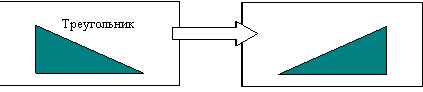 Выберите последовательность действий, которая была применена к исходному изображению: Варианты:Задание A3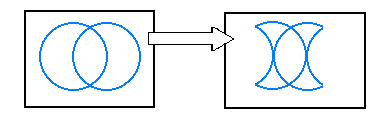 Выберите последовательность действий, которая была применена к исходному изображению: Варианты:Задание A4Интерфейс, организующий взаимодействие пользователя и компьютера называется:Варианты:Задание A5Выберите верное продолжение утверждения.Тип файла характеризует:Варианты:Задание A6Выберите наиболее точное определение папки в среде Windows:Варианты:Задание A7Выберите наиболее верное продолжение определения:Объект - это...Варианты:Задание A8Выберите верное продолжение утверждения.Система - это...Варианты:Задание A9Выберите верное продолжение утверждения.Модель - это...Варианты:Задание A10Из предложенного списка выберите примеры информационных моделей объекта "человек":Варианты:Задание A11Выберите из списка примеры информационных моделей в графической (геометрической) форме:Варианты:Задание A12В текстовом редакторе набран текст.ТЕПЕРЬ ЗАЙМЕМСЯ ЧТЕНИЕМ ЛЮБИМЫХ ДЕТСКИХ 
КНИЖИК: ЧИТАЕМ С ВЫРАЖЕНИЕМ ПОЭМУ
"ЧИЖИК-ПЫЖИК"Команда "Найти ... заменить все" для исправления всех ошибок может иметь вид:Варианты:Задание A13Поместить в документ рисунок при помощи пункта меню:Варианты:Задание A14Отметьте все суждения среди следующих словосочетаний:Варианты:Задание A15Выберите определение восприятияВарианты:Задание A16Что такое сравнение?Варианты:Задание A17Что такое абстрагирование?Варианты:Задание A18Что такое обобщение?Варианты:Задание A19Что такое синтез?Варианты:Задание A20Выберите определение ощущенияВарианты:Задание A21Выберите определение представленияВарианты:Задание A22Что такое анализ?Варианты:Задание A23Укажите расширение имени файла декоративное_растение.docВарианты:Задание A24В каком из перечисленных ниже предложений правильно расставленыпробелы между словами и знаками препинания?Варианты:Задание A25Выберите наиболее верное продолжение утверждения.Файлом называется ...Варианты:Задание A26Копирование текстового фрагмента в текстовом редакторе предусматривает в первую очередь:Варианты:Задание A27Для чего предназначен буфер обмена?Варианты:Задание A28Таня набирает на компьютере очень длинное предложение. Курсор уже приблизился к концу строки, а девочка должна ввести ещё несколько слов. Что следует предпринять Тане для того, чтобы продолжить ввод предложения на следующей строке?Варианты:Задание A29Какую операцию выполняют, когда работа над сложным графическим объектом завершена? Варианты:Задание A30Какая клавиша в текстовом процессоре Word используется для запуска проверки правописанияВарианты:Задание A31Выберите последовательность операций форматирования, которые были применены к исходному фрагменту текста: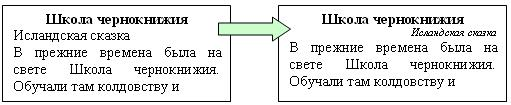 Варианты:Задание S1установите соответствиеВарианты:Соответствие:1)фрагмент будет скопирован2)будет нарисована окружность (круг)3)линия будет нарисована вертикально, горизонтально или под углом 45 градусов4)многоугольник будет правильным1)Выделить надпись - Удалить - Выделить треугольник - Отразить слева направо2)Выделить надпись - Удалить - Выделить все - Повернуть на 18003)Стереть резинкой надпись - Выделить треугольник - Наклонить по горизонтали4)Выделить все - Удалить - инструмент "Многоугольник" - нарисовать треугольник1)стереть часть окружностей; дорисовать изображение с помощью инструмента "кривая"2)выделить инструментом "прямоугольное выделение"  половину изображения по оси симметрии
 ; переместить выделенный фрагмент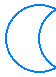 3)стереть все; нарисовать при помощи инструмента "кривая" изображение: ; копировать; вставить; отразить; повернуть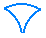 1)компьютерный интерфейс2)пользовательский интерфейс3)машинный интерфейс4)универсальный интерфейс1)время создания файла2)количество информации в файле3)тип информации в файле4)приложение, в котором файл создан1)объект, предназначенный для объединения файлов2)объект, предназначенный для объединения файлов и других папок3)объект, предназначенный для объединения других папок4)объект в виде совокупности взаимосвязанных файлов и других папок1)любой предмет окружающего мира2)любая часть окружающего мира, рассматриваемая человеком как единое целое3)все, что человек создает, использует, изучает4)некоторая материальная часть окружающего мира1)группа объектов2)совокупность взаимосвязанных объектов, воспринимаемая как единое целое3)совокупность объектов с общими признаками4)группа объектов с одинаковым набором характеристик1)уменьшенная копия оригинала2)аналог оригинала, отражающий некоторые его характеристики3)образец для подражания4)макет оригинала1)манекен2)медицинская карта3)кукла4)описание в художественном произведении1)карта2)словесное описание3)рисунок4)макет5)чертёж1)найти: Изаменить на: Е2)найти: ИКзаменить на: ЕК3)найти: ЖЕзаменить на: ЖИ4)найти: ЖИКзаменить на: ЖЕК5)найти: НИЖИКзаменить на: НИЖЕК1)Вид2)Сервис3)Вставка4)Правка1)система счисления2)в вычислительной технике применяется двоичная система счисления3)графический файл4)текстовый документ5)файл - это информация, хранящаяся во внешней памяти как единое целое и обозначенная именем6)двоичные коды7)всего существует  256 различных цепочек из 8 нулей и единиц1)- это чувственный образ объекта, в данный момент нами не вопринимаемый, но воспринятый ранее.2)- это  отдельные свойства объекта окружающего мира, передаваемые нашему организму одним из органов чувств.3)- это целостное отражение объекта, непосредственно воздействующего на все наши органы чувств.4)- это мысленное разделение объекта на составные части.5)- это мысленное соединение в единое целое частей объекта или его признаков.6)- это мысленное установление сходства или различия объектов по существенным или несущественным признакам.7)- это мысленное выделение одних признаков объекта и отвлечение от других.8)-это мысленное объединение однородных объектов.9)- это перечиление всех существенных признаков объекта или класса объектов в связном предложении.1)- это чувственный образ объекта, в данный момент нами не вопринимаемый, но воспринятый ранее.2)- это  отдельные свойства объекта окружающего мира, передаваемые в нашему организму одним из органов чувств.3)- это целостное отражение объекта, непосредственно воздействующего на все наши органы чувств.4)- это мысленное разделение объекта на составные части.5)- это мысленное соединение в единое целое частей объекта или его признаков.6)- это мысленное установление сходства или различия объектов по существенным или несущественным признакам.7)- это мысленное выделение одних признаков объекта и отвлечение от других.8)-это мысленное объединение однородных объектов.9)- это перечиление всех существенных признаков объекта или класса объектов в связном предложении.1)- это чувственный образ объекта, в данный момент нами не вопринимаемый, но воспринятый ранее.2)- это  отдельные свойства объекта окружающего мира, передаваемые в нашему организму одним из органов чувств.3)- это целостное отражение объекта, непосредственно воздействующего на все наши органы чувств.4)- это мысленное разделение объекта на составные части.5)- это мысленное соединение в единое целое частей объекта или его признаков.6)- это мысленное установление сходства или различия объектов по существенным или несущественным признакам.7)- это мысленное выделение одних признаков объекта и отвлечение от других.8)-это мысленное объединение однородных объектов.9)- это перечиление всех существенных признаков объекта или класса объектов в связном предложении.1)- это чувственный образ объекта, в данный момент нами не вопринимаемый, но воспринятый ранее.2)- это  отдельные свойства объекта окружающего мира, передаваемые в нашему организму одним из органов чувств.3)- это целостное отражение объекта, непосредственно воздействующего на все наши органы чувств.4)- это мысленное разделение объекта на составные части.5)- это мысленное соединение в единое целое частей объекта или его признаков.6)- это мысленное установление сходства или различия объектов по существенным или несущественным признакам.7)- это мысленное выделение одних признаков объекта и отвлечение от других.8)-это мысленное объединение однородных объектов.9)- это перечиление всех существенных признаков объекта или класса объектов в связном предложении.1)- это чувственный образ объекта, в данный момент нами не вопринимаемый, но воспринятый ранее.2)- это  отдельные свойства объекта окружающего мира, передаваемые в нашему организму одним из органов чувств.3)- это целостное отражение объекта, непосредственно воздействующего на все наши органы чувств.4)- это мысленное разделение объекта на составные части.5)- это мысленное соединение в единое целое частей объекта или его признаков.6)- это мысленное установление сходства или различия объектов по существенным или несущественным признакам.7)- это мысленное выделение одних признаков объекта и отвлечение от других.8)-это мысленное объединение однородных объектов.9)- это перечиление всех существенных признаков объекта или класса объектов в связном предложении.1)- это чувственный образ объекта, в данный момент нами не вопринимаемый, но воспринятый ранее.2)- это  отдельные свойства объекта окружающего мира, передаваемые в нашему организму одним из органов чувств.3)- это целостное отражение объекта, непосредственно воздействующего на все наши органы чувств.4)- это мысленное разделение объекта на составные части.5)- это мысленное соединение в единое целое частей объекта или его признаков.6)- это мысленное установление сходства или различия объектов по существенным или несущественным признакам.7)- это мысленное выделение одних признаков объекта и отвлечение от других.8)-это мысленное объединение однородных объектов.9)- это перечиление всех существенных признаков объекта или класса объектов в связном предложении.1)- это чувственный образ объекта, в данный момент нами не вопринимаемый, но воспринятый ранее.2)- это  отдельные свойства объекта окружающего мира, передаваемые в нашему организму одним из органов чувств.3)- это целостное отражение объекта, непосредственно воздействующего на все наши органы чувств.4)- это мысленное разделение объекта на составные части.5)- это мысленное соединение в единое целое частей объекта или его признаков.6)- это мысленное установление сходства или различия объектов по существенным или несущественным признакам.7)- это мысленное выделение одних признаков объекта и отвлечение от других.8)-это мысленное объединение однородных объектов.9)- это перечиление всех существенных признаков объекта или класса объектов в связном предложении.1)- это чувственный образ объекта, в данный момент нами не вопринимаемый, но воспринятый ранее.2)- это  отдельные свойства объекта окружающего мира, передаваемые в нашему организму одним из органов чувств.3)- это целостное отражение объекта, непосредственно воздействующего на все наши органы чувств.4)- это мысленное разделение объекта на составные части.5)- это мысленное соединение в единое целое частей объекта или его признаков.6)- это мысленное установление сходства или различия объектов по существенным или несущественным признакам.7)- это мысленное выделение одних признаков объекта и отвлечение от других.8)-это мысленное объединение однородных объектов.9)- это перечиление всех существенных признаков объекта или класса объектов в связном предложении.1)нет расширения2)растение.doc3)декоративное_растение4)doc1)Синица на море пустилась :она хвалилась, что хочет море сжечь.2)Синица на море пустилась:она хвалилась, что хочет море сжечь.3)Синица на море пустилась: она хвалилась, что хочет море сжечь.4)Синица на море пустилась:она хвалилась, что хочет море сжечь.1)область на внешнем носителе, в которой хранятся программы, необходимые для работы с операционной системой2)область на внешнем носителе, в которой хранятся программы, необходимые для работы пользователя3)Файл - это информация, хранящаяся в долговременной памяти  компьютера как единое целое и обозначенная именем4)объект в виде совокупности данных, хранящихся во внутренней памяти компьютера1)выделение копируемого объекта2)выбор соответствующего пункта меню3)открытие нового текстового окна1)для длительного хранения нескольких фрагментов текста и рисунков2)для временного хранения копий фрагментов или вырезанных фрагментов3)для исправления ошибок при вводе команд4)для передачи текста на печать1)нажать клавишу Enter2)перевести курсор на начало следующей строки с помощью курсорных стрелок3)продолжить набор текста, не обращая внимания на конец строки, - на новую строку курсор перейдет автоматически4)перевести курсор на начало следующей строки с помощью мыши1)выравнивание2)настройка плана3)группирование4)настройка обтекания1)F122)F43)F74)F91)Выделить фрагмент текста,
выравнивание по правому краю,
установить начертание шрифта,
выбрать шрифт.2)Выделить фрагмент текста,
выравнивание по левому краю,
изменить размер шрифта,
установить начертание шрифта.3)Выделить строку,
выравнивание по правому краю,
выбрать шрифт,
изменить размер шрифта.4)Выделить строку,
выравнивание по правому краю,
установить начертание шрифта,
изменить размер шрифта.1)системный эффект2)состав3)структура4)системный подход1)определение новых качеств системы, которыми не обладают отдельные элементы2)определение элементов системы3)определение порядка объединения элементов системы4)определение  взаимосвязи и взаимовлияния элементов